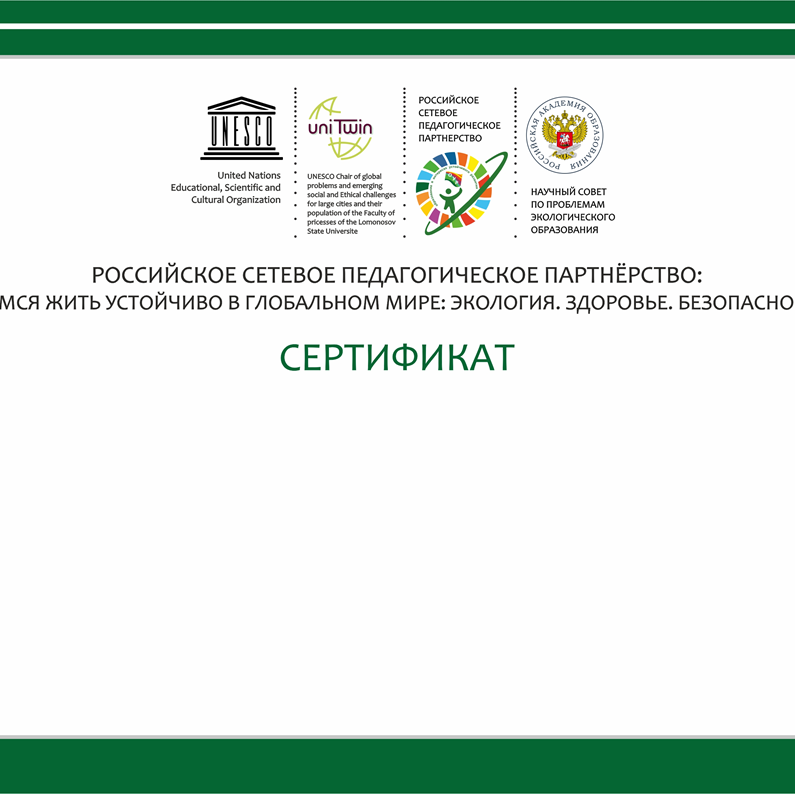 III Всероссийский Фестиваль (с международным участием) научно-практических разработок по экологическому образованию в интересах устойчивого развитияВСЕРОССИЙСКИЙ КОНКУРС ТВОРЧЕСКИХ КЕЙСОВ  «Будущее, которое я выбираю»Обращение к участникамДорогие ребята, юноши и девушки! Предлагаем вам необычные конкурсные задания. Их выполнение позволит вам лучше узнать себя, задуматься о разном отношении людей к своему будущему, определиться в выборе активных действий в целях устойчивого развития страны.  Задание 1. (Я – творческая личность)Заполните таблицу. Например. Знание – Это не рыбка, а удочка, чтобы ловить ее. Это кредит на будущее…Это лифт …Наименование значимой для меня ценности (по мере убывания их значимости для вас)Ассоциации, метафоры, аллегории, сравнения, крылатые фразы, поговорки, раскрывающие, с Вашей точки зрения, сущность рассматриваемой ценности  (не менее трех и не более пяти). Приветствуется оригинальность и творчество.1.2.3.4.5.